UNDERGRADUATE CURRICULUM COMMITTEE (UCC)
ACTION FORM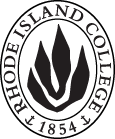 May 2024 ActionsReport of Undergraduate Curriculum Committee ActionDocument(s):  #23-24-105 and #23-24-106 Recommendation:   Approve.            Date of Action:  5/10/2024Originated by: John Burke                                                 Dept. Mathematical Sciences										And Educational StudiesRecommended by Undergraduate Curriculum Committee            (Department, Person, or Group)     Effective date: Fall 2024.Catalog citations:  See pages on Curriculum website.Comments: #105 asks to approve a revision to MATH 461W Seminar in Mathematics to make it better fit the Secondary Education Mathematics program. It will add one credit and change when offered, which will also raise the BA Mathematics program by one credit from 48-51 to 49-52. #106 asks to approve changes to the Secondary Education Mathematics program to add MATH 461W and delete other courses in SPED, TESL, CSCI and PHYS to reduce the overall total (including the education courses) from 100 to 88 total credits (4 courses [16 credits] will double count with General Education). The Math content area will go down from 65 to 53.APPROVALSChair, Undergraduate Curriculum Committee:  Susan Abbotson   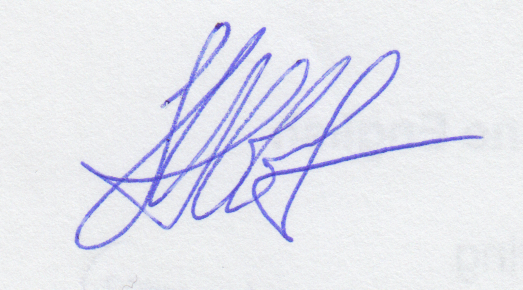 Date:  5/10/2024Report of Undergraduate Curriculum Committee ActionDocument(s):  #23-24-107 and #23-24-108 Recommendation:   Approve.            Date of Action:  5/10/2024Originated by: Eric Hall 					Dept. BiologyRecommended by Undergraduate Curriculum Committee            (Department, Person, or Group)     Effective date: Fall 2024.Catalog citations:  See pages on Curriculum website.Comments: #107 Asks to approve a revision to the recently created BIOL 202 Anatomy and Physiology I Laboratory course to also require the completion of the college’s Mathematical Milestone in its prerequisite to assist success in the course that requires basic mathematical skills. #108 Asks to approve BIOL 203 Anatomy and Physiology II Lecture and BIOL 204 Anatomy and Physiology II Laboratory to jointly satisfy the current AQSR Gen Ed. Distribution (that will convert to the Electives category if the General Education program completes its revision and COGE approves). APPROVALSChair, Undergraduate Curriculum Committee:  Susan Abbotson   Date:  5/10/2024Report of Undergraduate Curriculum Committee ActionDocument(s):  #23-24-109 Recommendation:   Approve.            Date of Action:  5/10/2024Originated by: Karen Boren					Dept. EnglishRecommended by Undergraduate Curriculum Committee            (Department, Person, or Group)     Effective date: Fall 2024.Catalog citations:  See pages on Curriculum website.Comments: #109 Asks to approve the current course, ENGL 220 Introduction to Creative Writing as a new Electives category in the revised General Education program. APPROVALSChair, Undergraduate Curriculum Committee:  Susan Abbotson   Date:  5/10/2024Report of Undergraduate Curriculum Committee ActionDocument(s):  #23-24-110 and #23-24-111 Recommendation:   Approve.            Date of Action:  5/10/2024Originated by: Glenn Rawson 					Dept. PhilosophyRecommended by Undergraduate Curriculum Committee            (Department, Person, or Group)     Effective date: Fall 2024.Catalog citations:  See pages on Curriculum website.Comments: #110 Asks to approve the current course, PHIL 100 Introduction to Philosophy to be added to the History/Philosophy category in the revised General Education program. This also means this course can double-count in the Philosophy major and possible in a Philosophy minor (if selected). Also changing when offered from Annually to F, Sp. #111 asks to approve the current course, PHIL 206 Ethics to be added to the History/Philosophy category in the revised General Education program. This also means this course can double-count in the Health Sciences major, Human Services concentration and possibly in a Philosophy minor (if selected). APPROVALSChair, Undergraduate Curriculum Committee:  Susan Abbotson   Date:  5/10/2024Report of Undergraduate Curriculum Committee ActionDocument(s):  #23-24-112 and #23-24-118 Recommendation:   Approve.            Date of Action:  5/10/2024Originated by: Susan Clark and Kristen Pepin 		Dept. Health and Physical EducationRecommended by Undergraduate Curriculum Committee            (Department, Person, or Group)     Effective date: Fall 2024.Catalog citations:  See pages on Curriculum website.Comments: Health and Physical Education would like to combine their two separate programs into a single stronger program. A majority of HPE students double major, but currently this forces them to take 146 credits [including General Education] to complete. A streamlined Health and Physical Education single major can be reduced to 97 credits of which 12 can double-count with General Education and could be accomplished in four years. Some courses can be deleted, and others will be revised to accommodate this revision. #112 revises HPE 313 Elementary Activities to become HPE 213 Movement Exploration for Children, with no need for a prerequisite and an updated description. #113 revises HPE 325 Assessment in Physical Education to become HPE 325 Assessment in Health and Physical Education that combines the 2 credit Health and 2 credit Physical assessment courses into a single 3-credit course, with a revised prerequisite. #114 revises HPE 423W Student Teaching Seminar in Physical Education to become HPE 423 Student Teaching Seminar in Health and Physical Education and #115 HPE 425W Student Teaching in Physical Education to become HPE 425W Student Teaching in Health and Physical Education and will add “This is a full-semester assignment” to the end of the description. #116 will delete HPE 435 Physical Education Student Teaching Capstone as no longer needed for the combined program. Since it is being folded into the current Physical Education, #117 will delete the old Health Education program. Also, several other courses no longer needed can be deleted: HPE 326 Assessment in Health Education, HPE 422W Student Teaching Seminar in Health Education, HPE 424W Student Teaching in Health Education, and HPE 434 Student Teaching in Health Education Capstone. Finally, #118 outlines the revision of the current Physical Education program to combine it with Health Education.APPROVALSChair, Undergraduate Curriculum Committee:  Susan Abbotson   Date:  5/10/2024Report of Undergraduate Curriculum Committee ActionDocument(s):  #23-24-119 and #23-24-120 Recommendation:   Approve.            Date of Action:  5/10/2024Originated by: Michelle Brophy-Baermann 		                      Dept. Political Science			and Mark Motte			Recommended by Undergraduate Curriculum Committee            (Department, Person, or Group)     Effective date: Fall 2024.Catalog citations:  See pages on Curriculum website.Comments: #119 asks to revise POL 456W Policy Analysis to turn it into a WID course and make it more focused for a new BA Public Policy for which it will become a required course. A public policy major prepares students to perform analyses of societal challenges to understand how policies can help alleviate said challenges. #120 creates this new interdisciplinary program that will be housed within Political Science. The Public Policy BA, beyond a core of nine required courses (several of which are restricted electives), allows students to focus on one of six different policy areas (Social, Criminal Justice, environmental, Economic, Health or Global/International) or add a specific CUS or Minor related to one of those fields. Total credits for the program if policy areas are selected would be 40-43, but if student chooses to complete using a CUS/Minor will be higher: 49-69. So, the range will be 40-69 depending on choice. This new program will help provide Rhode Island with educated professionals who have strong leadership potential, as talented policy analysts, competent policy innovators, ethical and effective nonprofit and nongovernmental advocates, and fair-minded evaluators of public policies and programs. APPROVALSChair, Undergraduate Curriculum Committee:  Susan Abbotson   Date:  5/10/2024Report of Undergraduate Curriculum Committee ActionDocument(s):  #23-24-121Recommendation:   Approve.            Date of Action:  5/10/2024Originated by: Sankeerth Rampa and Marianne Raimondo	      Dept. HCA (Mgt/Mkt) Recommended by Undergraduate Curriculum Committee            (Department, Person, or Group)     Effective date: Fall 2024.Catalog citations:  See pages on Curriculum website.Comments: This proposal makes a small revision to the Health Care Administration program that allows for an alternative for its required MATH 240 Statistical Methods I (adding MATH 248 Business Statistics I as option) and add a note that points out that the old CIS 251 Computers in Management course still satisfies the CIS 252 Introduction to Information Systems requirement.APPROVALSChair, Undergraduate Curriculum Committee:  Susan Abbotson   Date:  5/10/2024 Report of Undergraduate Curriculum Committee ActionDocument(s):  #23-24-122Recommendation:   Approve.            Date of Action:  5/10/2024Originated by: Sarah Knowlton	      				Dept. Physical Sciences Recommended by Undergraduate Curriculum Committee            (Department, Person, or Group)     Effective date: Fall 2024.Catalog citations:  See pages on Curriculum website.Comments: This proposal creates a new 4-credit course PSCI 216 Science of Our Changing Planet (a combination of PSCI 212 Geology and 214 Meteorology).APPROVALSChair, Undergraduate Curriculum Committee:  Susan Abbotson   Date:  5/10/2024Report of Undergraduate Curriculum Committee ActionDocument(s):  #23-24-123Recommendation:   Approve.            Date of Action:  5/10/2024Originated by: Sarah Knowlton and Andrea Del Vecchio	      Dept. Physical Sciences Recommended by Undergraduate Curriculum Committee            (Department, Person, or Group)     Effective date: Fall 2024.Catalog citations:  See pages on Curriculum website.Comments: This proposal creates a new 4-credit course CHEM 121 Chemistry Fundamentals for Healthcare that will also replace the current CHEM 105 General, Organic and Biological Chemistry I in the recently revised Nursing BSN program for which it has been expressly created.APPROVALSChair, Undergraduate Curriculum Committee:  Susan Abbotson   Date:  5/10/2024Report of Undergraduate Curriculum Committee ActionDocument(s):  #23-24-125 and #23-24-126Recommendation:   Approve.            Date of Action:  5/10/2024Originated by: Justin Feeney	      			Dept. Management and Marketing Recommended by Undergraduate Curriculum Committee            (Department, Person, or Group)     Effective date: Fall 2024.Catalog citations:  See pages on Curriculum website.Comments: #125 revises the MGT minor to make it more attractive to students outside of business school who might benefit from the minor by offering alternate course choices. Totals credit go from 27-29 to 20-26 depending on choices. And #126 does something similar for the MKT minor. Totals credits there go from 28-30 to 20-29 depending on choices. The lower end will be mostly attracting students from outside the school of business.APPROVALSChair, Undergraduate Curriculum Committee:  Susan Abbotson   Date:  5/10/2024 Report of Undergraduate Curriculum Committee ActionDocument(s):  #23-24-127 Recommendation:   Approve.            Date of Action:  5/10/2024Originated by: Natasha Seaman	      			                 Dept. Art Recommended by Undergraduate Curriculum Committee            (Department, Person, or Group)     Effective date: Fall 2024.Catalog citations:  See pages on Curriculum website.Comments: This proposal revises the Art History major to reduce the total credits from 61 to 47-49. 12 formerly required cognates will be deleted as well as a reduction in studio classes and period coverage, while other interdisciplinary options will be included including a second language requirement.APPROVALSChair, Undergraduate Curriculum Committee:  Susan Abbotson   Date:  5/10/2024Report of Undergraduate Curriculum Committee ActionDocument(s):  #23-24-128 through #23-24-133 Recommendation:   Approve.            Date of Action:  5/10/2024Originated by: Eliani Basile, Silvia Oliveira,                       and David Ramirez	      			                 Dept. Modern LanguagesRecommended by Undergraduate Curriculum Committee            (Department, Person, or Group)     Effective date: Fall 2024.Catalog citations:  See pages on Curriculum website.Comments: These proposals request for Modern Language (FREN, ITAL, SPAN and PORT) and ASL101 courses to be counted in the Elective category for the revised General Education (should it pass) and for the Modern Language and ASL 102, 113 and PORT 114 to all count in the merged Literature and Language General Education category (this last course will be offered in all modalities).APPROVALSChair, Undergraduate Curriculum Committee:  Susan Abbotson   Date:  5/10/2024Report of Undergraduate Curriculum Committee ActionDocument(s):  #23-24-134 Recommendation:   Approve.            Date of Action:  5/10/2024Originated by: Marianne Raimondo	      			  Dept. Dean School of BusinessRecommended by Undergraduate Curriculum Committee            (Department, Person, or Group)     Effective date: Fall 2024.Catalog citations:  See pages on Curriculum website.Comments: This proposal creates a new 2-credit course BUSI 100 Introduction to Business at RIC to become a requirement for those majoring in the School of Business that replaces the RIC 100 Introduction to RIC. If a student takes RIC 100 (or any of its substitutions) prior to joining the School of Business, this requirement will be waived (though it could still be taken as an elective). All major programs in the School of Business will be raised by two credits, but most have recently down-sized and none will be raised above acceptable levels for professional majors.APPROVALSChair, Undergraduate Curriculum Committee:  Susan Abbotson   Date:  5/10/2024Report of Undergraduate Curriculum Committee ActionDocument(s):  #23-24-135 through #23-24-137 Recommendation:   Approve.            Date of Action:  5/10/2024Originated by: Rudolf Kraus, Janet Johnson                       and Jeremy Benson	      			  Dept. Secondary EducationRecommended by Undergraduate Curriculum Committee            (Department, Person, or Group)     Effective date: Fall 2024.Catalog citations:  See pages on Curriculum website.Comments: These three interrelated proposals make changes to how Secondary Ed. classes are offered to make it easier for their students to schedule and attend class. #135 creates the four credit SED 206 Educational Assessment and Pedagogy to replace two 2-credit courses SED 201 Introduction to Lesson Planning and 202 Introduction to Assessment which will be deleted, and then SED 206 will be required in all the Secondary Education BA programs and the minor. #136 revises several 300-level SED courses to add “admission to FSEHD” and update the SED306W Inquiry into Discourses, Literacies, and Policies as an alternative to SED 301W Discourses, Literacies and Technologies of Learning Discourses and SED 302 Teaching and Learning: Humanities in Communities or SED 303 Inquiry into STEM. This will apply to the prerequisites of SED 313 Critical Writing and Teaching in Schools, SED 314 Responsive Social Studies Teaching/Learning, SED 315 Teaching Mathematics in a Diverse Classroom, and SED 316 Teaching Science, Society, and Technology, but other prerequisites beyond any of these four courses will remain. #137 creates the four credit SED 306W Inquiry into Discourses, Literacies, and Policies to replace two 2-credit courses SED 301W Discourses, Literacies and Technologies of Learning Discourses and SED 302 Teaching and Learning: Humanities in Communities or SED 303 Inquiry into STEM SED 301W which will be deleted, and then SED 306W will be required in all the Secondary Education BA programs (and will replace SED 301W as one of each program’s WID courses). The Education courses everyone takes will go up by two credits but all the discipline and specific to the major education courses will go down by 2 credits so overall totals will remain the same, just differently distributed.APPROVALSChair, Undergraduate Curriculum Committee:  Susan Abbotson   Date:  5/10/2024Report of Undergraduate Curriculum Committee ActionDocument(s):  #23-24-138 Recommendation:   Approve.            Date of Action:  5/10/2024Originated by: Jeremy Benson and Janet Johnson  		Dept. Secondary EducationRecommended by Undergraduate Curriculum Committee            (Department, Person, or Group)     Effective date: Fall 2024.Catalog citations:  See pages on Curriculum website.Comments: This proposal revises the Secondary Education English program to reduce the English major part (including its 13 credits of Ed. courses) to 53 credits (actually 51 with the changes in #137 as two credits get moved to the education courses section). This will make the total credits for the whole program come to 88 (down from 92), but 8 credits are able to double-count with General Education, so the whole can be done within 120 credits.APPROVALSChair, Undergraduate Curriculum Committee:  Susan Abbotson   Date:  5/10/2024Report of Undergraduate Curriculum Committee ActionDocument(s):  #23-24-139 Recommendation:   Approve.            Date of Action:  5/10/2024Originated by: Vince Bohlinger        		                    Dept. Chair Film StudiesRecommended by Undergraduate Curriculum Committee            (Department, Person, or Group)     Effective date: Fall 2024.Catalog citations:  See pages on Curriculum website.Comments: This proposal revises two titles, three descriptions and all the prerequisites of a group of upper level film production courses. FILM 373 Topics Film Production (will become FILM 373 Topics in Film Production) and use FILM 218 as its prerequisite, FILM 374 Advanced Narrative Film Production (will use FILM 372 as the prerequisite), and FILM 375 Advanced Documentary Film Production, FILM 376 Advanced Experimental Film Production, and FILM 377 Film Production: 2D Animation (will  become FILM 377 Film Production: Animation), with an updated description to suit, and all three will use FILM 372 or FILM 373 as their prerequisite. These changes will remove what has been an unfortunate bottleneck for students wanting to take these courses. FILM 374 will be added to the group of courses that may be repeated for credit in the Film Studies major and minor.APPROVALSChair, Undergraduate Curriculum Committee:  Susan Abbotson   Date:  5/10/2024Report of Undergraduate Curriculum Committee ActionDocument(s):  #23-24-140 Recommendation:   Approve.            Date of Action:  5/10/2024Originated by: Lesley Bogad       		                        Dept. Educational StudiesRecommended by Undergraduate Curriculum Committee            (Department, Person, or Group)     Effective date: Fall 2024.Catalog citations:  See pages on Curriculum website.Comments: This proposal simply revises the prerequisite of FNED 246 Schooling for Social Justice to reduce the FYW 100 requirement to a minimum of C to allow students earlier access so as to not impede their ability to submit an application to the FSEHD.APPROVALSChair, Undergraduate Curriculum Committee:  Susan Abbotson   Date:  5/10/2024Report of Undergraduate Curriculum Committee ActionDocument(s):  #23-24-142 through #23-24-145 Recommendation:   Approve.            Date of Action:  5/10/2024Originated by: Justin Feeney       		                        Dept. Management and MarketingRecommended by Undergraduate Curriculum Committee            (Department, Person, or Group)     Effective date: Fall 2024.Catalog citations:  See pages on Curriculum website.Comments: These four proposals are revising most of the MGT and MKT course prerequisites to make them more flexible. #142 revises the prerequisites of MGT 201 and MKT 201 to make them both FYS 100 and FYW 100, FYW 100H or FYW 100P rather than completion of 30 credits. #143 revises prerequisites of MGT 300-level courses (MGT306; MGT310; MGT311; MGT320; MGT322; MGT331; MGT333; MGT335; MGT341W; MGT345; MGT347; MGT349; MGT359) to add the option of the completion of an SB or Connections general education course. #144 revises the prerequisites of MGT 400-level courses (MGT423; MGT425; MGT428) to “MGT 320 or completion of the Social and Behavioral Sciences (SB) general education requirement.” Also, a revised prerequisite for MGT430W: “Any TWO of MGT 320, MGT 322, MGT 423, MGT 425, or MGT 428.”  And #145 revises the prerequisites of 300-level MKT courses (MKT322; MKT323; MKT329; MKT333; MKT334; MKT335; MKT337; MKT338; MKT340) to become: “FYS 100 and FYW 100, FYW 100H, or FYW 100P; or MKT201W or MKT201 or MKT301W.” Also, a revised prerequisite for MKT 215 to become “FYS 100 and FYW 100, FYW 100H, or FYW 100P.”APPROVALSChair, Undergraduate Curriculum Committee:  Susan Abbotson   Date:  5/10/2024Report of Undergraduate Curriculum Committee ActionDocument(s):  #23-24-146 through #23-24-148 Recommendation:   Approve.            Date of Action:  5/10/2024Originated by: Todd Borgerding       		                        Dept. Music, Theatre, Dance Recommended by Undergraduate Curriculum Committee            (Department, Person, or Group)     Effective date: Fall 2024.Catalog citations:  See pages on Curriculum website.Comments: Two of these three Music proposals are making revisions that will reduce the credits in all the Music programs (reductions in BM and Music Ed., are minimal, though more work will be done to reduce these further next year). #146 begins by revising MUS 164 Chamber Music Ensemble, to reduce it from 1 credit to 0.5 (half a credit), and MUS 307 Composition will be retitled Composition Seminar, and reduce its credits to 1-2, make it repeatable for credit, and change when offered to Fall and Spring. Music programs will be slightly reduced by the MUS 164 change if students choose that option: Music Education will go from 98 to 97-98, and Music BM will go from 75-78 to 73-78. #147 is a simple change of prefix for PFA 461W Senior Seminar to become MUS 461W Senior Seminar to make it clear what program it serves. This will be updated in the Music BA and BM requirements. #148 makes deeper cuts to the Music BA programs, these include the deletion of concentration D (part of its content already overlaps with C, whose title will be revised to reflect this), and the revision and deletion of some elements of the courses common to all concentrations as well as to the individual requirements of A and B. Totals will drop for A from 61 to 49.5-50.5 and for B and C from 60-61 to 55.5-56.5 and 55.4-56.5 respectively. APPROVALSChair, Undergraduate Curriculum Committee:  Susan Abbotson   Date:  5/10/2024Report of Undergraduate Curriculum Committee ActionDocument(s):  #23-24-149 through #23-24-153 Recommendation:   Approve.            Date of Action:  5/10/2024Originated by: Kemal Saatcioglu, Abbas Kazemi               Dept. Economics and Financeand Ignacio RamirezRecommended by Undergraduate Curriculum Committee            (Department, Person, or Group)     Effective date: Fall 2024.Catalog citations:  See pages on Curriculum website.Comments: These proposals ask for two new courses that were previously offered as 450 topics courses and need to be made permanent and can be used in their respective programs, as well as minor revisions to most 400-level Finance courses and a revision of the Finance major and minor to reduce credits. #149 and #153 are the new courses: ECON 423 Money and Banking and FIN 464 Fundamentals for CFA Level 1 Exam, this latter one will be graded S/U. #150 revises the prerequisites (and in some cases, when offered) of FIN 423W Financial Markets and Institutions, FIN 431 Advanced Corporate Finance, FIN 432 Investments, FIN 434 International Financial Management, FIN 435 Financial Statement Analysis, FIN 436 Fixed Income Analysis, FIN 441 Financial Derivatives and Risk Management, FIN 447 Financial Modeling, FIN 461W Seminar in Finance, FIN 463W Seminar in Portfolio Management, FIN 467 Directed Internship, FIN 490 Independent Study in Finance, FIN 491: Independent Study I and FIN 492 Independent Study II. 490 Independent Study in Finance, will also be retitled 490 Directed Study in Finance. #151 aims to fix a hidden prerequisite issue and make the FIN minor program more accessible—rather than take 31 credits to complete (when taking prerequisites into account) the new minor will be 23 credits with no hidden prerequisites, and one course can double count as a Gen Ed. Finally #152 revises the FIN major and reduces it from 77 credits to 67, by moving some previously required FIN courses to restricted electives, taking out the MATH 177 requirement, though also adding more CIS and MATH options. The MATH option will double-count as a Gen. Ed.APPROVALSChair, Undergraduate Curriculum Committee:  Susan Abbotson   Date:  5/10/2024